Educational Planning and Oversight Committee (EPOC)/ Accreditation Steering Committee (ASC)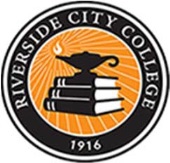 November 1, 2018  12:50-1:50   Hall of Fame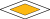 Members present:  Tucker Amidon, Hayley Ashby, Stephen Ashby, FeRita Carter, Debbie Cazares, Monique Greene, Akia Marshall, Regina Miller, Cynthia Morrill, Eddie Perez, Kathleen Sell, Garth Schultz, Patrick ScullinGuest:  Jeannie Kim-Han, Zachary Martinez (ASRCC), Wendy McEwen, Paul O’Connell, Kristi Woods I. Approve Agenda – by consentII. Approve Minutes from October meeting – MSC (Amidon/Carter)Correction:  Colleges are not “freezing” curriculum but are working with rolling addenda to facilitate ongoing/needed curriculum development/updatesIV. Chairs’ Report—K. Sell; M. GreenDistrict Strategic PlanningFacilities master plan was brought to DSPC and to the board.Continued discussion on photonics, went to the board, price tag needed and feasible study.District Strategic Plan is in process, function map is getting close to being done.  Will come back to EPOC for accreditation purposes.District moving to a similar structure like the campuses with leadership councils and a calendar for set meetings to see if we can fit in another meeting.V. New BusinessJoint Councils’ Recommendation—ActionMove the joint council recommendation to the President  MSC - (Amidon/Carter)Next step to post and email to Dr. Hendrick.Forum / discussion on this year’s prioritization process and retreatGood overall process except for the level of participation.Survey went out received over 40 responses so far.Improvement suggestion – VP’s prioritize their items prior to full committee, some items were funded already and those were included.  Program review can look at these suggestions.  How to write more concisely.  When you have four plans you lose some of the definition.Go back to the originators, review survey response results.  VI. Continuing BusinessConstitution and Bylaws Update—(Second Read—action to forward to the Academic Senate)Councils wanted to change names to reflect the work we do and clarify strategic responsibility, look at composition.President, CSEA, CTA are ex-officio members.Staff and administrative appointments, the administrative co-chairs, staff co-chairs, and student co-chairs shall be made by the college president, the California School Employees Association (CSEA), and the Associated Students of Riverside City College student government (ASRCC).Several sub committees report up to SAS but the subcommittees do not have SAS voting members on those committees.  On going discussion as to how to get that to happen.Council members need to participate in two meetings total.Discussion on how the presiding chair is put in place.Integrated plan is now called S.E.A. Student Equity Achievement program.  Colleges still are required to have a separate student equity plan.Motion to approve changes and send forward to Academic Senate MSC - (Cazares/Carter)VII. Questions about/ Discussion of ReportsAccreditation—H. Ashby   There have been questions as to where should we be in the development of draft.   Nov. 8th draft to be sent to leadership councils to review before Nov. 15.  EPOC to review on December 6.Evidence needs to be relevant and how it applies to the compliance of the standard.  Needs to be specific.  Ongoing discussion on detail of writing/evidence and the amount of time spent. T. Amidon shared that he has spent a large amount of time on writing already.H. Ashby would like to see the drafts and what has been done so far.  There is an example from Bakersfield College on the website.Guided Pathways—M. Greene Handout - Updates:Program maps due November. 30th.Counseling is creating 1st semester maps for instructional pathways.Several attended the equity summit showing guided pathway pillars, policy, plans, barriers, using data.Upcoming guided pathways work There will be a team attending Scaling Guided Pathways Districtwide.Completing homework for the conference.March 4th and 5th region wide pathways summit.Ongoing work phase 2 of program maps created for spring.Finalizing concept design and branding.It was asked to discuss guided pathways with the high school counselors at the Counselor to Counselor event December 6th.Leadership Councils – no report as prioritization replaced leadership council meetings in October.IX. Adjourn – 1:50pmMinutes submitted by:  Melinda MilesNext EPOC/ASC Meeting:  December 6, 2018:  At this meeting, we will be reviewing self-evaluation draft